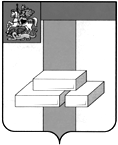 СОВЕТ ДЕПУТАТОВГОРОДСКОГО ОКРУГА ДОМОДЕДОВО МОСКОВСКОЙ ОБЛАСТИРЕШЕНИЕот  18.10.2021  № 1-4/1170Об утверждении Положенияо муниципальном контроле на автомобильном транспорте,городском наземном электрическом транспорте и в дорожном хозяйстве на территории городского округа Домодедово Московской области.В соответствии со ст. 13 Федерального закона от 08.11.2007 № 257-ФЗ «Об автомобильных дорогах и дорожной деятельности в Российской Федерации и о внесении изменений в отдельные законодательные акты Российской Федерации», Федеральными законами от 06.10.2003 № 131-ФЗ «Об общих принципах организации местного самоуправления в Российской Федерации», 31.07.2020 № 248-ФЗ «О государственном контроле (надзоре) и муниципальном контроле в Российской Федерации», Уставом городского округа Домодедово Московской области,СОВЕТ ДЕПУТАТОВ ГОРОДСКОГО ОКРУГА РЕШИЛ:	1. Утвердить Положение о муниципальном контроле на автомобильном транспорте,городском наземном электрическом транспорте и в дорожном хозяйстве на территории городского округа Домодедово Московской области (прилагается).2. Опубликовать настоящее решение в установленном порядке и разместить на официальном сайте городского округа Домодедово в информационно-телекоммуникационной сети «Интернет».3. Настоящее решение вступает в силу с 01.11.2021 года.4. Контроль за исполнением настоящего решения возложить на постоянную комиссию по нормотворческой деятельности  (Гудков Н.А.).Председатель Совета депутатовгородского округаВременно исполняющий полномочияГлавы городского округа                        Л.П. Ковалевский                     М.А. Ежокин